Dzień Babci i Dziadka - pomysł na prezent<strong>Dzień Babci i Dziadka</strong> zbliża się wielkimi krokami, a Ty nie wiesz, co im podarować? Podpowiadamy!Dzień Babci i Dziadka - wyjątkowy czasBabcia i dziadek to dwie osoby w naszym życiu, które otaczają nas szczególną opieką. Troszczą się o nas od najmłodszych lat, często nas rozpieszczając. Kochamy ich za to, że po prostu są w naszym życiu. 21 i 22 stycznia to dni, kiedy możemy im się odwdzięczyć za wszystko, co zrobili dla nas do tej pory. Wypada wtedy bowiem Dzień Babci i Dziadka. To wyjątkowe dni w roku, kiedy odwiedzamy naszych bliskich z prezentami i najlepszymi życzeniami. Warto, by podarunki sprawiły im jak największą przyjemność. Jeśli nie wiesz jeszcze, co kupić dla swojej babci i dziadka podpowiadamy!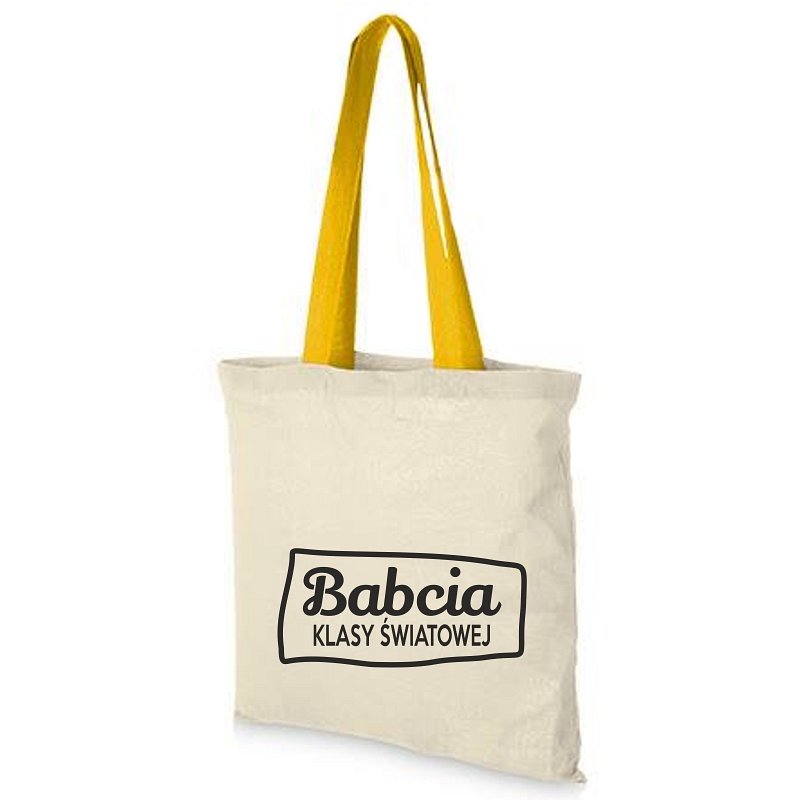 Co podarować w prezencie?Doskonałym pomysłem na Dzień Babci i Dziadka będą różnego rodzaju akcesoria i dodatki z nadrukami, które wywołają uśmiech lub wzruszą obdarowywanych do łez. Jesteśmy pewni, że ozdobne poduszki z napisem "najlepsza Babcia na świecie" ujmą za serce, a kubek "Dziadek gazeciarz" przypadnie do gustu i dziadkowi.Wiele więcej inspiracji na Dzień Babci i Dziadka znajdziesz w sklepie internetowym Brooklyn Butik. Zapraszamy!